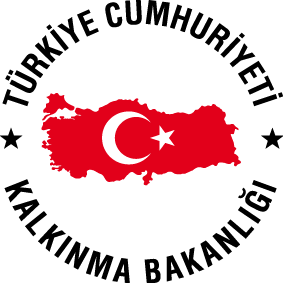 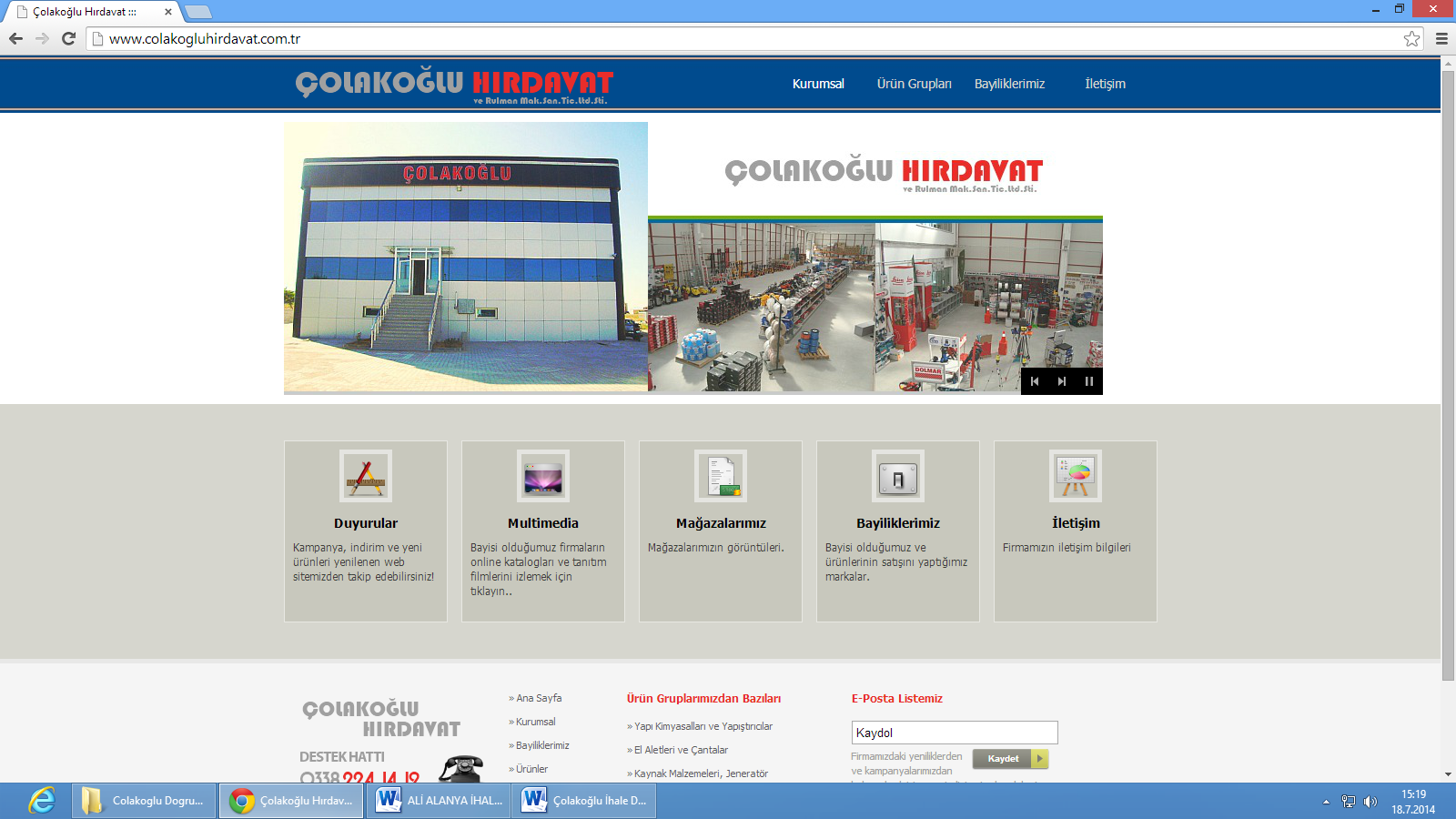 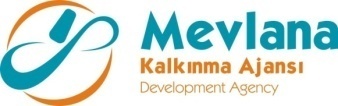 Mal Alımı için ihale ilanıÇolakoğlu Hırdavat ve Rulman Mak. San. Tic. Ltd. Şti. Mevlana Kalkınma Ajansı 2014 Bilgi ve Teknoloji Odaklı Üretim MDP; Öncelik 3 Programı kapsamında sağlanan mali destek ile Karaman’da “TR52 Bölgesinin İlk Streç Film Üretim Tesisinin Kurulması” projesi için bir mal alımı ihalesi sonuçlandırmayı planlamaktadır.İhale kapsamında alınması planlanan makine ekipmanlar:Lot 1:Akülü Forklift (1 Adet) Lot 2:Bilişim EkipmanlarıLot 3:Stretch Film Makinesi (1 Adet)Lot 4:Stretch Film Üretimine Yönelik Yardımcı Makinalar        -Otomatik Streç Aktarma Makinası (1 Adet)        -Yarı Otomatik Streç Aktarma Makinası (1 Adet)        -Palet Sarma Makinası (1 Adet)        -Koli Bantlama Makinası (1 Adet)        -Masura Kesme Makinası (1 Adet)     Lot 5: Vidalı Hava Kompresörü ve Ekipmanları (1 Adet) İhaleye katılım koşulları, isteklilerde aranacak teknik ve mali bilgileri de içeren İhale Dosyası Karaman Organize Sanayi Bölgesi 5. Cadde No: 9 Merkez / KARAMAN adresinden ve www.mevka.org.tr internet adresinden görülebilir. İhale dosyası, Çolakoğlu Hırdavat ve Rulman Mak. San. Tic. Ltd. Şti. Karaman Organize Sanayi Bölgesi 5. Cadde No: 9 Merkez / KARAMAN adresinden temin edilmelidir. Teklif teslimi için son tarih ve saati: 13/08/2014  - 12:00Gerekli ek bilgi ya da açıklamalar; www.mevka.org.tr  internet adresinde yayınlanacaktır.Teklifler, 13/08/2014 tarihinde, saat 12: 00’ da ve Karaman Organize Sanayi Bölgesi 5. Cadde No: 9 Merkez / KARAMAN adresinde yapılacak oturumda açılacaktır. 